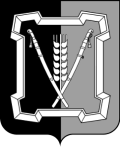 АДМИНИСТРАЦИЯ  КУРСКОГО  МУНИЦИПАЛЬНОГО  ОКРУГАСТАВРОПОЛЬСКОГО КРАЯП О С Т А Н О В Л Е Н И Е26 апреля 2021 г.                        ст-ца Курская                                       № 374Об определении стоимости услуг по погребению, предоставляемых согласно гарантированному перечню услуг по погребению умерших на территории Курского муниципального округа Ставропольского краяВ соответствии с Федеральным законом от 12 января 1996 г. № 8-ФЗ «О погребении и похоронном деле», Федеральным законом от 06 октября 2003 г. № 131-ФЗ № «Об общих принципах организации местного самоуп-равления в Российской Федерации», постановлением Региональной тарифной комиссии Ставропольского края от 16 апреля 2021 г. № 24/3-рп «О согла-совании стоимости услуг, предоставляемых согласно гарантированному перечню услуг по погребению на территории Курского муниципального ок-руга Ставропольского края», постановлением администрации Курского муниципального округа Ставропольского края от 26 марта 2021 г. № 254 «Об утверждении требований к качеству услуг по погребению, предоставляемых по гарантированному перечню услуг по погребению на территории Курского муниципального округа Ставропольского края», администрация Курского муниципального округа Ставропольского краяПОСТАНОВЛЯЕТ:Определить стоимость услуг по погребению, предоставляемых согласно гарантированному перечню услуг по погребению на территории Курского муниципального округа Ставропольского края, согласно прило-жению к настоящему постановлению.2. Отделу по организационным и общим вопросам администрации Курского муниципального округа Ставропольского края официально обна-родовать настоящее постановление на официальном сайте администрации Курского муниципального округа Ставропольского края в информацион-             но-телекоммуникационной сети «Интернет».3. Настоящее постановление вступает в силу со дня его официального обнародования   на   официальном  сайте  администрации  Курского  муници-2пального округа Ставропольского края в информационно-телекоммуни-кационной сети «Интернет».Глава Курского муниципального округаСтавропольского края                                                             С.И. Калашников                                   Визируют:Стоимостьгарантированных услуг по погребению, предоставляемых согласно гарантированному перечню услуг по погребению на территории Курского муниципального округа Ставропольского краяЗаместитель главы администрацииКурского муниципального округа Ставропольского края					                          О.В.БогаевскаяПервый заместитель главы администрацииПервый заместитель главы администрацииП.В.БабичевП.В.БабичевЗаместитель главы администрацииЗаместитель главы администрацииО.В.БогаевскаяО.В.БогаевскаяНачальник отдела по организационным и общим вопросамНачальник отдела по организационным и общим вопросамЛ.А.КущикЛ.А.КущикГлавный специалист - юрисконсульт отдела правового и кадрового обеспеченияГлавный специалист - юрисконсульт отдела правового и кадрового обеспеченияВ.А.ВалькоВ.А.ВалькоПроект постановления вносит начальник отдела муниципального хозяйства, архитек-туры и градостроительстваПроект постановления вносит начальник отдела муниципального хозяйства, архитек-туры и градостроительстваП.А.ВардзеловП.А.ВардзеловПроект постановления подготовлен веду-щим специалистом отдела муниципального хозяйства, архитектуры и градострои-                 тельстваПроект постановления подготовлен веду-щим специалистом отдела муниципального хозяйства, архитектуры и градострои-                 тельстваТ.Р.СаркисянТ.Р.СаркисянПриложение  к постановлению администрацииКурского муниципального округаСтавропольского краяот 26 апреля 2021 г.  № 374Приложение  к постановлению администрацииКурского муниципального округаСтавропольского краяот 26 апреля 2021 г.  № 374№п/пНаименование услугиСтоимость услуг, предусмотренных Федеральным законом от 12 января 1996 г. № 8-ФЗ «О погребении и похоронном деле» (руб.) Стоимость услуг, предусмотренных Федеральным законом от 12 января 1996 г. № 8-ФЗ «О погребении и похоронном деле» (руб.) №п/пНаименование услугипунктом 1 статьи 9пунктом 3 статьи 1212341.Оформление документов, необходимых для погребения77,99167,282.Предоставление гроба:2.1.Длиной не более 2,2 м с обивкой3562,03-2.2.Длиной не более 2,2 м без обивки-2826,863.Предоставление предметов необ-ходимых для погребения (надмо-гильный крест или тумба)296,36296,364.Доставка гроба и других предме-тов, необходимых для погребения267,65-5.Перевозка умершего на кладбище403,84740,326.Погребение:6.1.Рытье могилы экскаватором1431,571431,576.2.Облачение тела-577,056.3.Захоронение385,54385,54Итого 6424,986424,98